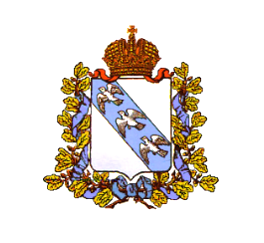 АДМИНИСТРАЦИЯ НАУМОВСКОГО СЕЛЬСОВЕТАКОНЫШЕВСКОГО РАЙОНА  КУРСКОЙ ОБЛАСТИПОСТАНОВЛЕНИЕот 12 ноября 2020 г. № 35-пас.НаумовкаОб утверждении муниципальной  программы “Развитие муниципальной службы в муниципальном образовании «Наумовский сельсовет» Конышевского  района Курской области  на 2021-2023 годы”         В соответствии со статьей 35 Федерального закона  от 02.03.2007 г. № 25-ФЗ «О муниципальной службе в Российской Федерации», п. 7 Указа Президента Российской Федерации от 10 марта 2009 года № 261 «О федеральной программе  «Реформирование и развитие системы государственной службы Российской Федерации (2009-2013годы)», в соответствии с Федеральным законом от 27.05.2014г. № 136-ФЗ «О внесении изменений в Федеральный закон «Об общих принципах организации местного самоуправления в Российской Федерации», с Бюджетным кодексом Российской Федерации, в целях совершенствования системы муниципальной службы в муниципальном образовании «Наумовский сельсовет» Конышевского  района Курской области, повышения результативности профессиональной служебной деятельности муниципальных служащих муниципального образования, Администрация Наумовского  сельсовета  Конышевского района ПОСТАНОВЛЯЕТ:1. Утвердить муниципальную  Программу “Развитие  муниципальной службы в муниципальном образовании «Наумовский сельсовет» Конышевского района Курской области    на 2021-2023 годы” (Приложение 1).         2. Утвердить план мероприятий по реализации муниципальной  Программы «Развитие муниципальной службы в муниципальном образовании   «Наумовский сельсовет» Конышевского  района Курской области» на 2021-2023 годы. (Приложение 2)         3. Постановление Администрации Наумовского  сельсовета  Конышевского района Курской области от 08.11.2017 года № 61 «Об утверждении муниципальной  программы “Развитие муниципальной службы в муниципальном образовании «Наумовский сельсовет» Конышевского  района Курской области  на 2018-2020 годы”» считать утратившим силу.4. Настоящее постановление вступает в силу со дня его официального опубликования   на сайте администрации Наумовского  сельсовета Конышевского  района Курской области и распространяется на правоотношения, возникшие с 01 января 2021 года.5. Контроль за настоящим постановлением оставляю за собой.Глава Наумовского  сельсовета                                                     Конышевского  района                                                                      Н.И. Курасов            Приложение 1                                               Утверждено Постановлением Администрации                                                                     Наумовского  сельсовета Конышевского района  Курской области                                                                                                                от  12 ноября 2020 г. № 35-паМУНИЦИПАЛЬНАЯ ПРОГРАММА Развитие муниципальной службы в муниципальном образовании  «Наумовский  сельсовет» Конышевского районаКурской области  на 2021-2023 годыПаспорт         Муниципальной  Программы «Развитие муниципальной службы в муниципальном образовании  «Наумовский  сельсовет» Конышевского района Курской области    на 2021-2023 годы»1.  Наименование Программы       Муниципальная  Программа «Развитие муниципальной службы в муниципальном образовании  «Наумовский  сельсовет» Конышевского  района Курской области   на 2021-2023 г.г.» (далее- Программа).2. Основания для разработки Программы      Федеральные Законы РФ- от 06.10.2003г. № 131-ФЗ «Об общих принципах организации местного самоуправления в Российской Федерации», от 02.03.2007г. № 25-ФЗ «О муниципальной службе в Российской Федерации», Указ Президента РФ от 10.03.2009г. № 261 « О федеральной программе «Реформирование и развитие системы государственной службы Российской Федерации (2009-2013годы)».3. Характеристика проблемы рассматриваемой сферы     Повышение эффективности управления социально-экономическим развитием  муниципального образования «Наумовский сельсовет» Конышевского района Курской области   (далее поселение) в условиях, осуществляемых в Российской Федерации реформ возможно только при наличии высокопрофессиональных кадров в органах местного самоуправления. От того, на сколько эффективно действуют органы местного самоуправления, во многом зависит доверие населения к власти в целом, ее успех и эффективность. Поэтому, подготовка кадров для органов местного самоуправления является одним из инструментов повышения эффективности муниципального управления.        Осуществление органами местного самоуправления своих полномочий и функций определяется, прежде всего, тремя факторами:  - состоянием системы органов местного самоуправления, их функционально-должностной структуры;  - состоянием кадрового состава и, прежде всего, профессионализмом работников органов местного самоуправления;  - наличием  инструментов и способов взаимодействия населения поселения и органов местного самоуправления.     В основных направлениях формирования и развития кадрового потенциала органов местного самоуправления необходимо выделить четыре основных блока стратегии кадровой политики:  - управление профессиональной деятельностью кадров муниципальной службы;  - правовое обеспечение профессиональной деятельности муниципальной службы;  - управление подготовкой кадров муниципальной службы;  - формирование корпоративной культуры профессиональной деятельности муниципальной службы, как особой сферы в системе общественного разделения труда.4. Заказчик Программы  - Администрация  Наумовского сельсовета Конышевского  района Курской области  5. Основные цели и задачи Программы  - создание условий для развития и совершенствования муниципальной службы в поселении, повышение эффективности деятельности муниципальных служащих поселения.     Задачи:Разработка и принятие нормативной  правовой базы по вопросам правового регулирования, развития и совершенствования муниципальной службы в поселении.Формирование организационно-методического и аналитического сопровождения системы муниципальной службы.Создание условий для профессионального развития и подготовки кадров муниципальной службы в поселении путем развития системы подготовки кадров для муниципальной службы и дополнительного профессионального образования муниципальных служащих.Совершенствование системы управления кадровыми процессами в организации муниципальной службы поселения.Обеспечение устойчивого развития кадрового потенциала и повышения эффективности и результативности муниципальной службы.Обеспечение равного доступа граждан к муниципальной службе.Разработка антикоррупционных механизмов.Внедрение современных механизмов стимулирования муниципальных служащих.6. Сроки реализации Программы:  2021 – 2023 годы.7. Ответственные за выполнение мероприятий Программы:  - структурные подразделения местной администрации 8. Объемы и источники финансирования Программы      Законом 25-ФЗ установлено, что развитие муниципальной службы обеспечивается муниципальными программами развития муниципальной службы, финансируемыми соответственно за счет средств местных бюджетов.9. Ресурсное обеспечение Программы10. Прогноз развития ситуации с учетом реализации Программы                     (ожидаемые конечные результаты)     Последовательная реализация Программы позволит достичь следующих результатов:  - создание совершенной нормативной правовой базы по вопросам развития муниципальной службы в поселении;  - формирование организационно-методического и аналитического сопровождения системы муниципальной службы в поселении путем проведения обучающих семинаров для муниципальных служащих;  - создание условий для профессионального развития и подготовки кадров муниципальной службы в поселении путем проведения аттестации муниципальных служащих;  - положительные показатели эффективности работы местной администрации поселения (показатели социально- экономического развития района, участие в конкурсах, круглых столах и др.)     Для эффективной реализации Федерального законодательства и законодательства Курской  области, регулирующего местное самоуправление и муниципальную службу, с целью исполнения полномочий по решению вопросов местного значения поселения необходима заблаговременная подготовка, направленная на формирование кадрового потенциала местной администрации.     Решение данного вопроса возможно при осуществлении мероприятий, направленных на реализацию основных направлений Программы, которые предусмотрены в приложении к Программе.     При этом механизм реализации Программы представляет собой скоординированные действия по срокам и направлениям действия исполнителей с учетом меняющихся социально-экономических условий. В зависимости от изменения задачи на разной стадии исполнения отдельные  мероприятия Программы могут быть заменены на другие, в большей степени, отвечающие задачам конкретного периода.        Показатели результативности реализации Программы:  -  количество муниципальных служащих прошедших обучение;  - количество муниципальных служащих, принявших участие  краткосрочных тематических семинарах за счет средств местного бюджета; - количество муниципальных служащих, прошедших повышение квалификации за счет средств местного бюджета;  - количество муниципальных служащих прошедших аттестацию, анализ аттестации.     Условиями досрочного прекращения реализации Программы могут быть достижение целей и выполнения задач Программы ранее запланированного срока, изменение направлений политики по вопросам развития муниципальной службы.Приложение 2                                               Утверждено Постановлением Администрации                                                                      Наумовского  сельсоветаКонышевского района Курской области                                                                                                         от 12  ноября 2020 г. №35-паМЕРОПРИЯТИЯпо реализации муниципальной  Программы «Развитие муниципальной службы в муниципальном образовании   «Наумовский сельсовет» Конышевского  района Курской области» на 2021-2023 годы.Наименованиересурсов Объем финансирования по годам                                    (тыс.рублей) Объем финансирования по годам                                    (тыс.рублей) Объем финансирования по годам                                    (тыс.рублей)Наименованиересурсов202120222023Финансовые ресурсы бюджета «Наумовский сельсовет» Конышевского  района  Курской области    4,004,004,0№ п\пНаименование мероприятияСрокисполненияОбъем финансирования, тыс. руб.Объем финансирования, тыс. руб.Объем финансирования, тыс. руб.Ответственныеисполнители№ п\пНаименование мероприятияСрокисполнения202120222023Ответственныеисполнители12345671.Совершенствование  нормативной правовой базы поселения в актуальном состоянии: своевременное внесение изменений, дополнений и признание правовых актов, утратившими силу в соответствии с законодательством РФ о муниципальной службе РФпостоянно---Глава администрации 2.Совершенствованию муниципальной службы и кадровой политики в поселении- организация проведения конкурсов на замещение должностей муниципальной службы;-аттестация муниципальных служащих;-организация деятельности комиссии по урегулированию конфликта интересовпостоянно--- Глава администрации3.Организация методического обеспечения муниципальной  службы по актуальным вопросам:- создание электронной базы нормативно-правовых актов по вопросам муниципальной службыпостоянно--- Глава администрации4.Организация и проведение конференций (семинаров, консультаций и т.д.) по актуальным вопросам муниципальной службы, в том числе для муниципальных служащих, имеющих стаж муниципальной службы и стаж по специальности от 0 до 2 лет.постоянно--- Глава администрации5.Участие в мероприятиях (видеоконференциях, семинарах, конференциях) по отдельным вопросам муниципальной службы, проводимых Конышевским муниципальным районом Курской области др.постоянно--- зам.Главы6.Информирование население поселения по вопросам муниципальной службы:- через средства массовой информации (телевидение, газета Районный вестник)- через сайт местной администрациипостоянно--- зам.Главы7.Организация контроля соблюдения муниципальными служащими запретов и ограничений, установленных законодательством о муниципальной службе РФпостоянно---Комиссия по урегулированию конфликта интересов8.Ведение Реестра муниципальных служащих поселенияежегодно--- зам. главы9.Обеспечение защиты персональных данных работников и информации, связанной с осуществлением работниками трудовой (служебной) деятельности в местной администрациипостоянно--- зам.Главы10.Создание единой системы  обучения муниципальных служащих включающих в себя:- создание условий для профессиональной переподготовки и повышения квалификации муниципальных служащих;- повышение квалификации по краткосрочным и долгосрочным программам;- обеспечение  условий для самообразования муниципальных служащих;- внедрение новых образовательных технологий (электронных обучающих систем, программ форм дистанционного обучения)- подготовка предложений по совершенствованию форм и методов обучения муниципальных служащих, введению новых специальностей и специализаций по подготовке и повышению квалификации муниципальных служащихпостоянно4,04,04,0 Глава администрации